                                                           Město Bystřice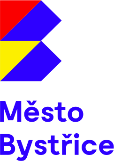 Zastupitelstvo města BystřiceObecně závazná vyhláška města Bystřiceo zřízení Městské policie BystřiceZastupitelstvo města Bystřice se na svém zasedání dne 07.09.2022 usnesením č. 5 usneslo vydat na základě § 1 odst. 1 zákona č. 553/1991 Sb., o obecní policii, ve znění pozdějších předpisů, a v souladu s § 10 písm. d) a § 84 odst. 2 písm. h) zákona č. 128/2000 Sb., o obcích (obecní zřízení), ve znění pozdějších předpisů, tuto obecně závaznou vyhlášku (dále jen „vyhláška“).Čl. 1Ve městě Bystřice se zřizuje Městská policie BystřiceČl. 2Přechodná a zrušovací ustanoveníObecní policie Bystřice zřízená Obecně závaznou vyhláškou 1/1995 o zřízení obecní policie Bystřice vydanou Zastupitelstvem obce Bystřice dne 02.02.1995, se považuje za Městskou policii Bystřice zřízenou touto vyhláškou.Zrušuje se Obecně závazná vyhláška 1/1995 o zřízení obecní policie Bystřice vydaná Zastupitelstvem obce Bystřice dne 02.02.1995, která nabyla účinnosti dne 01.03.1995.Zrušuje se Obecně závazná vyhláška obce Bystřice č. 2/1995 o podrobnostech stejnokroje strážníků obecní policie a jeho nošení vydaná Zastupitelstvem obce Bystřice dne 02.02.1995, která nabyla účinnosti dne 01.03.1995.Čl. 3ÚčinnostTato obecně závazná vyhláška nabývá účinnosti počátkem patnáctého dne následujícího po dni jejího vyhlášení.   ..........................................          Michal Hodík, v. r.                 starosta                       ..........................................                       Mgr. Daniel Štěpánek, v. r.                                  místostarosta